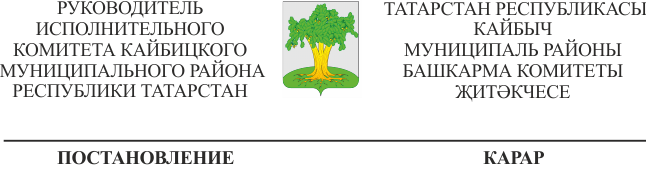                  31.07.2015г.                                       с. Большие Кайбицы                             № 288О внесении изменений в постановлениеРуководителя Исполнительного комитетаот 19.01.2013 № 15 «Об образованииизбирательных участков на территорииКайбицкого муниципального района»      В связи с изменением адреса некоторых избирательных участковПОСТАНОВЛЯЮ:        1. Внести в постановление Руководителя Исполнительного комитета от 19.01.2013 № 15 «Об образовании избирательных участков на территории Кайбицкого муниципального района» (с изменениями  внесенными постановлениями от 02.04.2014 № 187, от 19.08.2014 № 376)  следующие изменение:       место нахождение Надеждинского избирательного участка № 1592: с. Надеждино,  ул. Клубная, д.1, Надеждинский клуб.        2.Опубликовать настоящее постановление в районных газетах «Кайбицкие зори», Кайбыч таннары».       3.Контроль за исполнением настоящего постановления оставляю за собой.А.Н.Макаров 